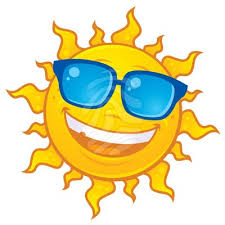 WelcomeWe would like to welcome the many new friends we have had this summer as well as our returning friends that spent the summer away.  Welcome back everyone!!Happy BirthdayWe would like to wish a very happy birthday to 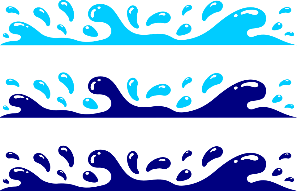 Debora G on the 5th Bronson L on the 6th Emily M on the 11th  Hope you all have a fabulous day!!Backpacks        PLEASE bring a backpack to CLC each day   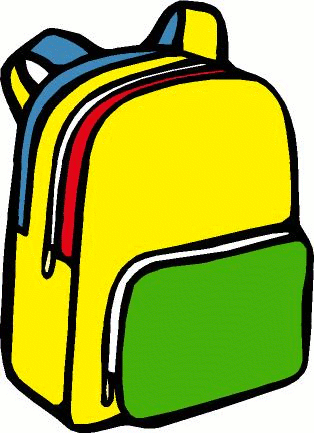         your child comes. It helps store all their         belongings they bring in daily along with any         art work they may make during the day.  School Year Breakfast TimesJust as an FYI, when your child moves over to the school age building, their breakfast time will be from 630-730am each day.  If your child will be arriving after 725am, please feed them breakfast at home. Thank you 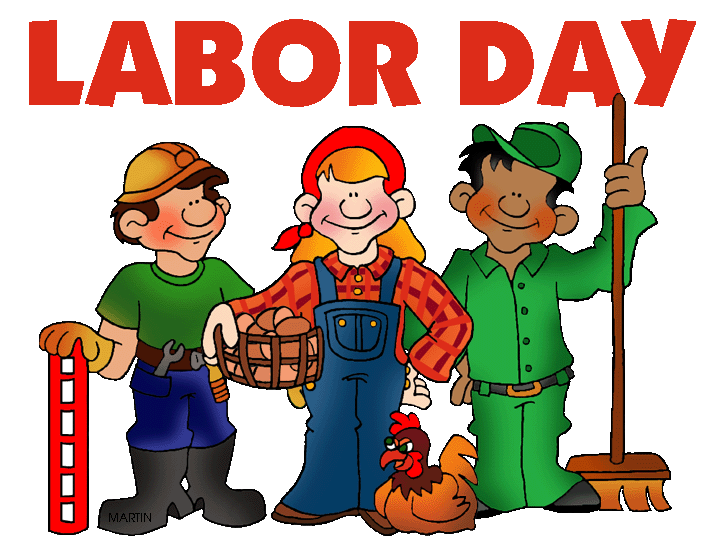 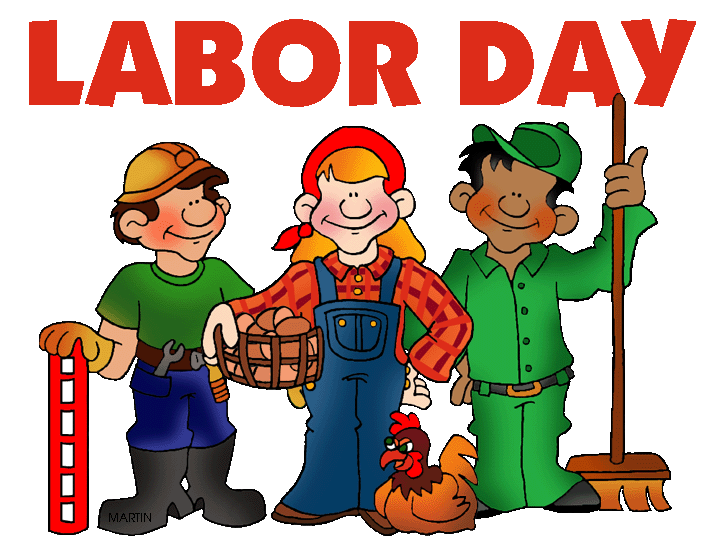 CLC ClosedCLC will be closed Monday, September 5th in observance of Labor Day.  If Monday is a regularly scheduled day a vacation day will be posted to your account.  Enjoy!!!Mailboxes for ParentsYour Mailbox slot may be moving. PLEASE make sure you look for your name and check your box daily.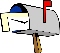 Closed-Toe Shoes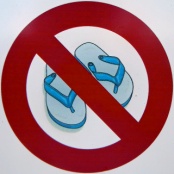 CLC’s policy is that all children and staff wear closed-toe shoes while at CLC.  This policy was put into effect for the children’s safety.  SCRIP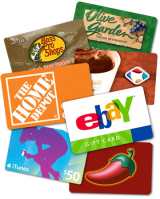 Have you ordered your SCRIP gift cards yet?  It’s a great way to earn money off your tuition.  Talk to Katrina or Lori with any questions.  Amazon Smiles FundraiserOne way we are able to continue fundraising for CLC is through Amazon Smiles.  Simply choose Community Learning 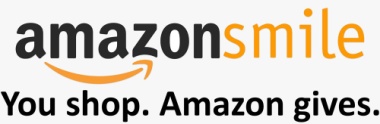 Center as your charitable organization. Each and every order you place through Amazon Smiles benefits CLC.  Ask Lori for any questions or to make sure we are receiving the credit through Amazon with Amazon Smiles.Water DaySAFFE will be having Water Day each Wednesday, with our final water day being August 24th. Please bring a suit, water shoes and towel on that day.  We would also like you to take them home that same day as well so they can be washed and dried.  Let’s make an effort to participate this year as we will hopefully have some fun new water day activities planned.Fall SchedulesWith the school year right around the corner, we are looking at our staffing of the classrooms.  We will be handing out paper work for the fall to confirm your child’s schedule. We will also be looking for transportation information along with a few other new school year forms.  Please keep an eye on your parent mailboxes for this information.  Thanks!!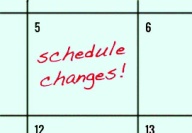 Culver’s TreatOn Tuesday, August 16th, we will be getting a Culver’s custard.  We ask families to please bring $4 CASH before this date so we can enjoy the yummy treat.  Thanks in advance.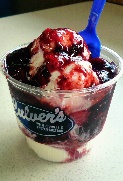 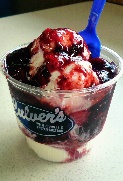 Bake SaleSaffe will be preparing some yummy snacks the 3rd and 4th week of August and we will be selling them at our annual Bake Sale on August 24th and 25th.  We look forward to everyone participating.   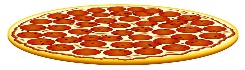 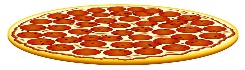 End of the Year Pizza PartyOur Bake Sale helps us to fund our delicious end of the year pizza party that will be on the last day of summer at CLC on Wednesday, August 31st.  What a fabulous way to kick off back to school!!ReminderJust as an FYI, the first day of school for PWSSD is on Thursday, September 1st.